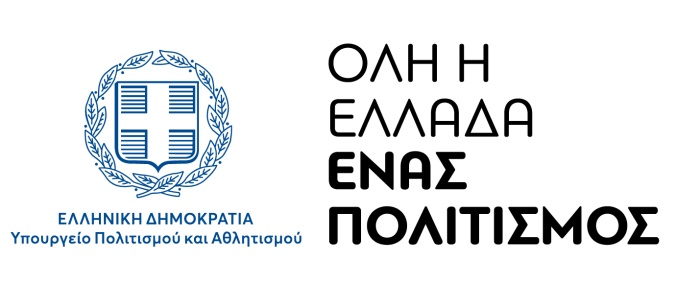 						                                  Αθήνα, 7 Ιουλίου 2021  Υπουργείο Πολιτισμού και ΑθλητισμούΟΛΗ Η ΕΛΛΑΔΑ ΕΝΑΣ ΠΟΛΙΤΙΣΜΟΣ από 15 Ιουλίου έως 15 Σεπτεμβρίου 2021ΑΝΑΛΥΤΙΚΟ ΠΡΟΓΡΑΜΜΑ ΕΚΔΗΛΩΣΕΩΝΠληροφορίες και προκρατήσεις: https://digitalculture.gov.gr/                                Πρόγραμμα εκδηλώσεων Ιουλίου 15 & 16 Ιουλίου Patari Project: «ΑΙΓΑΙΟ» | Παιδικό Θέατρο | Αρχαιολογικός Χώρος Ιερού των Μέσων- Μυτιλήνη |Liminal - Πρόσβαση στον Πολιτισμό: «ΤΟΥ ΕΡΩΤΑ ΚΑΙ ΤΗΣ ΨΥΧΗΣ» | Θέατρο | Ρωμαϊκό Ωδείο Πάτρας | 17 & 18 Ιουλίου Creativa: «ΔΩΣ ΜΟΙ ΤΟΥΤΟΝ ΤΟΝ ΞΕΝΟΝ» | Μουσική | Βασιλική Αγίου Αχιλλείου Πρεσπών | Ευρωπαϊκό Κέντρο Κινούμενων Σχεδίων και Τεχνών: «ΘΝΗΤΟΙ ΘΕΟΙ» | Μουσική | Γυμνάσιο Αρχαιολογικού Χώρου Αρχαίας Ολυμπίας | 18 & 19 Ιουλίου ΤΡΟΠΟΣ: Κέντρο Έρευνας και Προβολής της Μουσικής Τέχνης και του Πολιτισμού: «ΓΙΑΝΝΗΣ ΡΙΤΣΟΣ - Η ΣΟΝΑΤΑ ΤΟΥ ΣΕΛΗΝΟΦΩΤΟΣ» | Μουσική |  Πλατεία Χρυσαφίτισσας - Κάστρο Μονεμβασιάς | 19 & 20 Ιουλίου Νοσταλγία- Εργαστήρι Καλλιτεχνικής Δημιουργίας: «ΠΕΔΡΟ ΚΑΖΑΣ» | Θέατρο | Κάστρο Λαμίας | 20 & 21 ΙουλίουΕλληνική Εταιρεία Θεάτρου- Θέατρο Τέχνης Κάρολος Κουν : «ΤΟ ΓΕΦΥΡΙ ΤΗΣ ΑΡΤΑΣ»  | Θέατρο | Γεφύρι Άρτας | 21 & 22 ΙουλίουArs Moriendi: «Ο ΞΕΝΑΓΟΣ» | Θέατρο | Β Αρχαίο Θέατρο Λάρισας | 22 & 23 ΙουλίουΜουσικό Εργαστήρι Σερρών: «ΕΡΩΤΟ-ΚΥΚΛΟΙ» | Μουσική | Αρχαιολογικός Χώρος Αμφίπολης | 23 & 24 Ιουλίου (ανοιχτή πρόβα 22/7)Quasi Stellar: «ΌΛΑ ΕΙΝΑΙ ΕΝΑ – ALL IS ONE» | Χορός | Αρχαιολογικός Χώρος Κάτω Ζάκρου |24 & 25 ΙουλίουΟι χορευτές του Βορρά: «Η ΜΕΔΟΥΣΑ» | Χορός | Δίον Αρχαίο Θέατρο | Κινητήρας Χοροθέαμα: «ΕΡΩΤΟΠΑΙΓΝΙΑ» | Χορός |  Διαχρονικό Μουσείο Χαλκίδας Αρέθουσα |26 & 27 ΙουλίουΦίλοι Φεστιβάλ Άνδρου: «ΚΑΤΩ ΑΠΟ ΤΗΝ ΑΣΦΑΛΤΟ ΥΠΑΡΧΕΙ ΠΑΡΑΛΙΑ» | Θέατρο | Αρχαιολογικός Χώρος Αρχαίας Ολύνθου | 27 & 28 ΙουλίουΤο Διάσημο Μικρούλι Τσίρκο: «ΦΑΕΘΩΝ ΛΥΟΜΕΝΟΣ» | Θέατρο | Αρχαία Πέλλα |28 & 29 ΙουλίουAffect: «LIFE IN RUINS» | Θέατρο |Β Αρχαίο Θέατρο Λάρισας | 28 & 29 Ιουλίου + 15 Ιουλίου – 5 Σεπτεμβρίου (διάρκεια εικαστικών εγκαταστάσεων) Χώρος Τέχνης και Πολιτισμούς POW WOW : «ΠΕΡΙ ΧΡΕΙΑΣ ΑΝΑΠΝΟΗΣ- ΜΕΤΑ ΠΑΝΔΗΜΙΚΑ ΜΕΛΛΟΝΤΑ» | Εικαστικά, Χορός, Δρώμενα | Γαλεριανό Συγκρότημα | 30 & 31 Ιουλίου La Strada : «ΤΟ ΚΟΥΤΙ ΤΗΣ ΠΑΝΔΩΡΑΣ» | Θέατρο | Τέμενος Οσμάν Σάχ – Τρίκαλα: Αύλειος Χώρος | 
ART: «ΚΕΦΑΛΟΝΙΤΙΚΕΣ ΙΣΤΟΡΙΕΣ» | Θέατρο | Κάστρο Αγίου Γεωργίου Κεφαλονιάς | 31 Ιουλίου & 01 ΑυγούστουPer-Theater -Formance : «ΠΥΘΙΑ- Ο ΧΟΡΟΣ ΤΗΣ ΠΡΟΦΗΤΙΑΣ» | Χορός | Ρωμαϊκή Αγορά - Αρχαιολογικός Χώρος Δελφών |                                Πρόγραμμα εκδηλώσεων Αυγούστου 2 & 3 Αυγούστου  Θέατρο Χωρίς Αυλαία: «ΑΝΑΖΗΤΩΝΤΑΣ ΤΟ ΧΑΜΕΝΟ ΧΩΡΟ ‘Η ΣΑΛΙΓΚΑΡΙΑ» | Θέατρο| Φρούριο Αντιρρίου | Moz productions: «ΤΟ ΜΟΥΣΕΙΟ ΤΩΝ ΦΑΝΤΑΣΤΙΚΩΝ ΜΟΥΣΙΚΩΝ ΟΝΤΩΝ» | Μουσικό θέατρο | Άβδηρα Ξάνθη |3 & 4 Αυγούστου  Ορχήστρα Intrarti: «Η ΒΑΛΚΥΡΙΑ -ΠΡΩΤΗ ΠΡΑΞΗ- ΤΟΥ ΡΙΧΑΡΝΤ ΒΑΓΚΝΕΡ» | Μουσική | Αρχαίο Θέατρο Μεγαλόπολης |3 & 5 Αυγούστου Hippo Χίπο : «ΤΟ ΔΙΛΗΜΜΑ ΤΟΥ ΑΥΤΟΚΡΑΤΟΡΑ» | Παιδικό θέατρο | Νεμέα Αρχαιολογικός Χώρος | 4 & 5 ΑυγούστουSYNTHESIS 748 : «ΡΙΖΩΜΑ (ΡΕΚΒΙΕΜ ΓΙΑ ΤΟΝ ΜΗ-ΤΟΠΟ)» | Χορός | Ρωμαϊκή Αγορά- Αρχαιολογικός Χώρος Δελφών |   5 & 6 ΑυγούστουΔιεθνές Φεστιβάλ Καρδίτσας: «ΑΠΟ ΤΟΝ ΟΜΗΡΟ ΣΤΟΝ ΔΑΝΤΗ ΑΛΙΓΚΕΡΙ ΚΑΙ ΣΤΟΝ ΦΩΣΚΟΛΟ» | Μουσική | Βυζαντινό Κάστρο Φαναρίου |6 & 7 ΑυγούστουΕταιρεία Θεάτρου Θέρος : «Ο ΥΠΝΟΒΑΤΗΣ- LE SOMNAMBULE» | Θέατρο | Αρχαίο Θέατρο Μαρώνειας – Ροδόπη |7 & 8 ΑυγούστουBijoux De Kant: «ΑΧΙΛΛΕΥΣ» | Θέατρο | Αρχαίο θέατρο Γιτάνων | Womo : «ΕΞΙ» | Μουσικό Θέατρο  | Αρχαία Μεσσήνη |Androidus Project Tank : «ΜΟΙΡΟΛΟΙ, Η ΓΙΟΡΤΗ ΤΟΥ ΠΕΝΘΟΥΣ» | Μουσική | Αρχαία Τύλισος |8 & 9 ΑυγούστουΟθόνιον : «ΣΠΑΝΟΣ» | Θέατρο | Δωδώνη Αρχαίο Θέατρο |10 & 11 ΑυγούστουΆλλη Πλευρά : «ΚΡΟΝΟΣ ΚΑΙ ΔΙΑΣ: ΜΟΝΟΜΑΧΙΑ ΧΩΡΙΣ ΤΕΛΟΣ» | Θέατρο | Αρχαιολογικό Μουσείο Ολυμπίας | Roswitha: «ΓΚΙΛΓΚΑΜΕΣ- Η ΑΝΑΖΗΤΗΣΗ ΤΗΣ ΑΙΩΝΙΑΣ ΖΩΗΣ» | Θέατρο |Αρχαιολογικός Χώρος Ιεράς Μονής Κοίμησης Θεοτόκου Δεσκάτης – Γρεβενά | Elephas Tiliensis: «Ο ΑΠΟΚΟΠΟΣ ΤΟΥ ΜΠΕΡΓΑΔΗ» | Μουσικό θέατρο | Κάστρο Άρτας | 11 & 12 Αυγούστου Encardia:«Η ΣΟΝΑΤΑ ΤΟΥ ΣΕΛΗΝΟΦΩΤΟΣ» | Μουσική | Πλατεία Χρυσαφίτισσας - Κάστρο Μονεμβασιάς | 13 & 14 ΑυγούστουΜεταξουργείο : «ΤΟ ΝΑΥΠΛΙΟ ΚΑΙ ΟΙ ΦΥΛΑΚΕΣ ΤΟΥ» | Θέατρο | Φρούριο Παλαμηδίου|Art Traces: «ΤΙΝΟΣ ΕΙΣΑΙ;» | Εικαστικά | Αρχαιολογικό Μουσείο Αλεξανδρούπολης | (+ έκθεση ζωγραφικής το διάστημα 13 Αυγούστου έως 30 Σεπτεμβρίου )17 & 18 ΑυγούστουΜικρός Βορράς :«ΟΜΗΡΟΥ ΙΛΙΑΔΑ» | Παιδικό Θέατρο | Αρχαίο Θέατρο Άργους | 18 & 19 Αυγούστου(Συνολική διάρκεια ηχητικής εγκατάστασης: 18-25 Αυγούστου)Apparat Athen: «ΣΥΜΒΙΩΣΙΣ» | Ηχητική Εγκατάσταση | Αρχαιολογικός Χώρος Απτέρας: Ταφικά Μνημεία, Δεξαμενή Και Λουτρό ΙΙ | 18 & 19 ΑυγούστουArte Con Anima: «ΙΑΤΡΟΣΟΦΙΑ» | Μουσικό Θέατρο | Ασκληπιείο Κω | 19 & 20  ΑυγούστουApparatus : «Ο ΙΔΟΜΕΝΕΑΣ, Ο ΒΑΣΙΛΙΑΣ ΤΗΣ ΚΡΗΤΗΣ» | Θέατρο | Αρχαίο Θέατρο Ορχομενού Αρκαδίας | 
Μούσα: «ΤΟ ΆΣΜΑ ΑΣΜΑΤΩΝ» | Χορός |  Φρούριο Παλαμηδίου |  Επταρχεία: «ΞΕΝΟΙ ΣΤΗΝ ΙΔΙΑ ΘΑΛΑΣΣΑ» | Θέατρο |Αρχαιολογικός Χώρος Βουντένης, Πάτρα |20 & 21 Αυγούστου (performance + έκθεση εικαστικής εγκατάστασης από τις 10 έως 25 Αυγούστου)Ex Situ: «ΛΑΤΩ, SAFE SPACE» | Εικαστικά |Αρχαιολογικός Χώρος Λατούς | 21 & 22 Αυγούστου Πλέγμα: «ΤΑ ΔΏΡΑ» | Αρχαίο Θέατρο Σάμου (Ξύλινο) | Μουσικό Θέατρο | Κάτω από τη γέφυρα: «ΑΙΣΩΠΟΣ – ΕΝΑΣ ΦΙΛΟΣ ΑΠΟ ΤΑ ΠΑΛΙΑ» | Παιδικό Θέατρο | Αρχαίο Θέατρο Γυθείου | 24 & 25 Αυγούστου Όχι παίζουμε: «Ο ΚΑΤΩ ΕΑΥΤΟΣ» | Θέατρο| Αρχαιολογικό Μουσείο θηβών | Διττό : «ΑΝΘΡΩΠΟΜΟΡΦΑ ΤΕΡΑΤΑ» | Παιδικό Θέατρο | Αρχαιολογικός χώρος Γόρτυνας| 25 & 26 Αυγούστου Έργον – Πολιτισμός: «Η ΠΟΛΗ ΤΩΝ ΑΘΕΑΤΩΝ ΓΥΝΑΙΚΩΝ» | Εικαστικά | Επταπύργιο Θεσσαλονίκης | 27 & 28 ΑυγούστουΚέντρο Ελληνικής Μουσικής: «ΑΙΟΛΟΣ, ΦΙΛΟΣ ΑΘΑΝΑΤΟΙΣΙ ΘΕΟΙΣΙ» | Μουσική | Ρωμαϊκό Ωδείο Αρχαίας Ακρόπολης Ρόδου|28 & 29 ΑυγούστουArti Factory: «ΚΑΒΑΦΗΣ: 4 ΠΟΙΗΜΑΤΑ ΓΙΑ ΤΗΝ ΝΙΚΟΠΟΛΗ» |Εικαστικά |Νικόπολη |Καλλιτεχνικός Οργανισμός Τέχνης Δρώμενα: «ΣΤΗ ΣΚΙΑ ΤΟΥ ΟΜΗΡΟΥ» | Θέατρο | Αρχαιολογικός Χώρος Σκάρκου Ίου | Κύκλος Τεχνών : «COTI K- Ο ΧΡΟΝΟΣ, Η ΣΚΙΑ ΚΙ ΑΛΛΕΣ ΜΗΧΑΝΕΣ» | Μουσική |Κάστρο Χίου |Transatlantic Group: «ΧΟΡΕΙΕΣ ΧΩΡΩΝ» | Μουσικό Θέατρο| Αρχαιολογικός Χώρος Αρχαίας Κορίνθου |                           Πρόγραμμα εκδηλώσεων Σεπτεμβρίου1 & 2 Σεπτεμβρίου The Greyblue Gap και Μεταθέατρο : «ΕΑΛΩ ΘΕΣΣΑΛΟΝΙΚΗ» | Θέατρο |  Μουσείο Βυζαντινού Πολιτισμού(Θεσσαλονίκη) |ΑΛΚΗ : «ΑΝΑΜΕΣΑ ΣΤΑ ΕΡΕΙΠΙΑ ΤΩΝ ΕΛΕΥΘΕΡΩΝ ΠΟΛΙΟΡΚΗΜΕΝΩΝ» | Θέατρο | Αρχαίο Θέατρο Φιλίππων| Quo Vadis : «ΚΑΘ’ ΟΔΟΝ» | Χορός | Μυστράς Αρχαιολογικός Χώρος |3 & 4 Σεπτεμβρίου Beartive : «Η ΣΑΡΚΟΦΑΓΟΣ» | Μουσική | Μετοχικό Συγκρότημα Φλογητών | 4 & 5 Σεπτεμβρίου 4 Frontal : «Η ΕΚΠΑΙΔΕΥΣΗ ΕΙΣ ΤΑ ΤΟΥ ΟΙΚΟΥ ΔΙΑ ΝΕΑΡΑΣ ΚΟΡΑΣΙΔΑΣ» | Θέατρο |  Αρχαία Κασσώπη (Αρχαία Αγορά) |Ορχήστρα Μίκης Θεοδωράκης : «ΤΡΕΙΣ ΠΟΙΗΤΕΣ ΑΓΩΝΙΣΤΕΣ ΤΗΣ ΕΛΕΥΘΕΡΙΑΣ ΜΕΣΑ ΑΠΌ ΤΗ ΜΟΥΣΙΚΗ ΤΟΥ ΜΙΚΗ ΘΕΟΔΩΡΑΚΗ, ΤΟΥ ΓΙΑΝΝΗ ΡΙΤΣΟΥ ΚΑΙ ΤΟΥ ΤΑΣΟΥ ΛΕΙΒΑΔΙΤΗ» | Μουσική | Αρχαίο Θέατρο Φιλίππων |5 & 6 Σεπτεμβρίου Ergon Ensemble :«Η ΦΩΝΗ ΤΩΝ ΒΑΚΧΩΝ» | Θέατρο | Αρχαίο Θέατρο Μίεζας – Ημαθία |6 & 7 Σεπτεμβρίου Ομμα Στούντιο : «ΕΡΩΤΕΣ ΘΕΩΝ» | Θέατρο | Αρχαιολογικό Μουσείο Ηρακλείου |7 & 8 Σεπτεμβρίου CulturePollis : «ΑΨΗΦΩΝΤΑΣ ΤΟΥΣ ΘΕΟΥΣ- ΤΟ ΤΑΞΙΔΙ ΤΗΣ ΑΛΚΥΟΝΗΣ» | Μουσική | Αρχαία Πόλη Ευρωπός | 7 & 8 Σεπτεμβρίου (+ έκθεση γλυπτικής εγκατάστασης το διάστημα 1 έως 30 Σεπτεμβρίου)Blow Up : «ΔΗΛΩΘΕΙΣΑ ΤΟΠΟΘΕΣΙΑ» | Εικαστικά | Μουσείο Δράμας (γλυπτική εγκατάσταση, Καλή Βρύση (performance) | 8 & 9 ΣεπτεμβρίουΣτεροπή : «ΜΙΜΟΣ» | Θέατρο |  Χανιά Βενετσιάνικη Πόλη ||10 & 11 ΣεπτεμβρίουΙ.Μακρής- Ν. Διαμαντής & Σία Εταιρεία Θεάτρου Σημείο : «ΕΞΑΓΩΓΗ-ΕΞΟΔΟΣ» | Θέατρο | Δήλος - Αγορά Κομπεταλιαστών | Culture Select : «TITAN PROMETHEUS» | Χορός | Αρχαίο Θέατρο Δημητριάδος | 12 & 13 ΣεπτεμβρίουΝομάδες Artcore : «Η ΠΟΛΗ ΓΕΝΙΕΤΑΙ» | Μουσική |  Φορτέζα, Θέατρο Ερωφίλη | 14 & 15 ΣεπτεμβρίουΑνέμη : «Η ΓΥΝΑΙΚΑ ΤΗΣ ΖΑΚΥΝΘΟΣ» | Θέατρο | Κάστρο Ζακύνθου |Ομότεχνον : «ΕΚΤΟΡΟΣ ΚΑΘΑΡΣΙΣ» | Θέατρο | Αρχαίο Θέατρο Μήλου |Μπαgazia: ΔΙΑΔΑΛΟΣ & ΙΚΑΡΟΣ» | Παιδικό Θέατρο |  Αρχαιολογικό Μουσείο Θηβών |